25.3.2020Český jazyk – sloh a literatura – 4.CCharakteristika postavyA) Přečti si charakteristiku Popelky, kterou již určitě budeš znát ze stejnojmenného filmu anebo z knížky.B) Podívej se na ukázku z české pohádky Tři oříšky pro Popelku. Víš, kdo zpívá písničku ve videu? Pokud chceš, můžeš poprosit rodiče, jestli se poté můžeš na celou pohádku podívat.https://www.youtube.com/watch?v=SGeyOfawKtAc) Znáš také kreslenou verzi pohádky? Podívej se na písničku z kreslené pohádky o Popelce.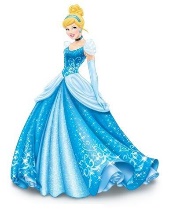  https://www.youtube.com/watch?v=yLnFvMd75QA Popelka Popelka je pohádková postava, které dali jméno podle toho, že byla pořád ušpiněná od popela, když se starala o dům i statek. Je to pracovitá dívka, která žije v domě své macechy se svou nevlastní sestrou. Obě dvě ji nemají, ale vůbec v oblibě a dávají jí ty nejhorší práce, aby se měla špatně.Popelka má delší hnědé vlasy a oči, jemné rysy a pěknou postavu. Obvykle nosí prosté šaty.A jaká je uvnitř? Většinou jedná rychle a jistě, když potřebuje pomoci, neváhá se obrátit na své zvířecí kamarády. Jinak ji asi trápí, že musí pořád uklízet a chodit obsluhovat macechu. Ale i přes své povinnosti a trápení si najde čas na své koníčky, jako je kupříkladu ježdění na koni v hlubokém sněhu. Svou práci odvádí skvěle, i přestože si toho někteří neváží. Je ochotna pomoci a zastat se obyčejných lidí, jako je ona sama.Popelce pomůžou z jejího trápení tři zázraky. Má také moc ráda prince, jemuž se představí tajemně a po třech otázkách si ho vezme za muže.Popelku jsem si vybrala proto, že působí mile a laskavě, ale taky rozhodně jako člověk, který ví, co chce a nehodlá se jen tak vzdát.Nyní se pokus Popelku (podle popisu) nakreslit. Nyní napiš vlastní charakteristiku/popis oblíbené filmové nebo knižní postavy. Charakteristiku postavy napiš alespoň na 10-15 řádků. Nezapomeň dodržovat odstavce. Každý bod osnovy bude jeden odstavec. Nejprve si dobře rozmysli, o kom chceš přesně psát. Poté si vytvoř základní osnovu, která by měla vypadat takto: Úvod – Představení osoby-koho jsem si vybrala a proč?Vzhled – vnější charakteristikaVlastnosti – vnitřní charakteristikaZáliby postavy – jak tráví volný časZávěr-vztah mojí osoby k postavě, proč je tak výjimečná?Pamatuj!  A) Pokud chceš popsat to, co je vidět navenek, vzhled osoby. Tedy to, jak vypadá a co nosí na sobě.  Popisuješ tím pádem vnější charakteristiku!B) Pokud popisuješ vlastnosti a chování člověka v určitých situacích, pak mluvíš o vnitřní charakteristice! Vnitřní charakteristiku většinou můžete poznat až po delší době, co postavu/člověka znáte. 